≪渋川たやの家だより≫☆4月12日食事交流会を開催！　本格スペイン料理のフルコースを入居者の皆様と堪能しました。　大鍋を使ったパエリアの実演もあり、楽しい時間を過ごすことができました。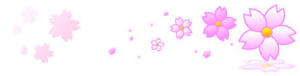 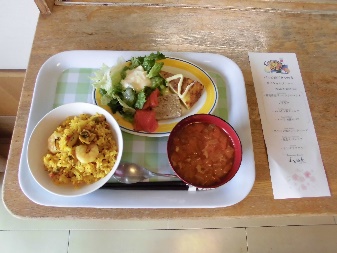 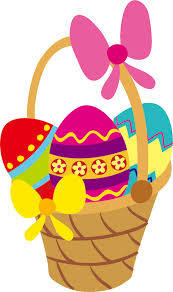 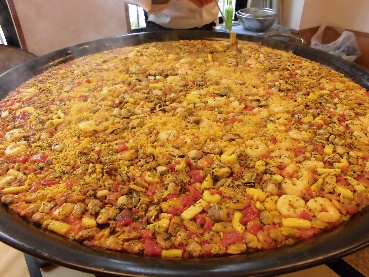 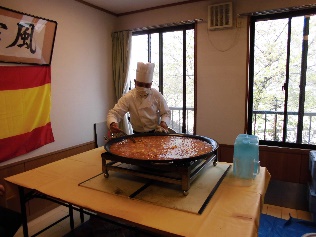 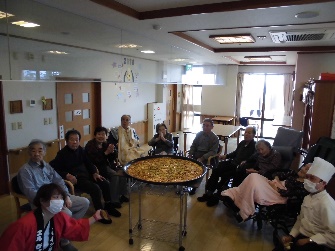 